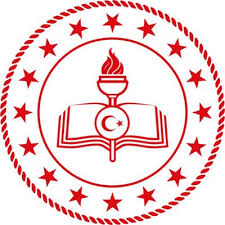  Konu	 “…………………………….. Günü”		…../…../2019				           	GAZİ İLKOKULU MÜDÜRLÜĞÜNE                                                   	MUT         Öğrencilerimizle hazırladığımız  “………………………………………………………………”	programını  ………………………… Günü …………….. ‘da  okul bahçesinde kutlamak istiyoruz. Anma programı ek'te sunulmuştur.         Makamlarınızca da uygun görüldüğü takdirde Olur'larınıza arz ederim.                                                                                                                       ………………                                                                                                                 ……. Sınıf Öğretmeni                                                                                                                       Zümre Başkanı	OLUR...../03/2019…………………MüdürEKLER:EK-1: “……………………………………………..Anma Günü”  Programı